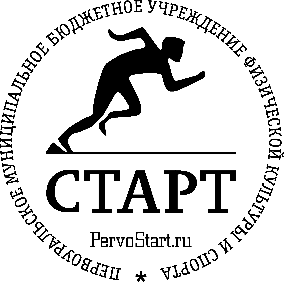 КАРТОЧКА УЧРЕЖДЕНИЯ(внебюджет)Полное наименование: Первоуральское муниципальное бюджетное учреждение физической культуры и спорта «Старт»Сокращенное наименование: ПМБУ ФКиС «Старт»Юридический и почтовый адрес: 623109, Свердловская область, г. Первоуральск, проспект Ильича, д.2вКонтактные номера тел: (3439) 22-12-90E-mail: mu_start@prvadm.ru, moustart@mail.ruБухгалтерия: -и.о. директора ПМБУ «ЦБУ» Бакина Юлия Ильинична -начальник отдела финансовой отчетности Нырова Евгения Владимировна-бухгалтер Каленская Диана Рафаиловна (3439) 64-76-71-начальник отдела учета основных средств, незавершенных строительств и материальных запасов Кузьменко Вероника Анатольевна, -бухгалтер Юровских Екатерина Александровна (3439) 64-79-29Директор: Пунин Владислав Михайлович, действующий на основании УставаИНН 6625021213КПП 668401001ОГРН 1036601475943ОКВЭД  93.1ОКПО 50319345ОКАТО  65480000000ОКТМО 65753000КБК 90100000000003200120, 90100000000001200130Банковские реквизиты:р/с 03234643657530006200 в Уральском ГУ Банка России//УФК по Свердловской области г. Екатеринбургл/с 22901251080 в Финансовом управлении Администрации городского округа Первоуральск БИК 016577551к/с 40102810645370000054Директор                                                                                        В.М. Пунин